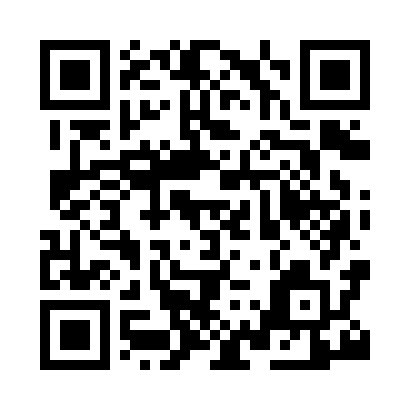 Prayer times for Finchampstead, Berkshire, UKMon 1 Jul 2024 - Wed 31 Jul 2024High Latitude Method: Angle Based RulePrayer Calculation Method: Islamic Society of North AmericaAsar Calculation Method: HanafiPrayer times provided by https://www.salahtimes.comDateDayFajrSunriseDhuhrAsrMaghribIsha1Mon3:004:521:076:439:2311:152Tue3:004:521:086:439:2211:153Wed3:004:531:086:439:2211:154Thu3:014:541:086:439:2211:155Fri3:014:551:086:439:2111:146Sat3:024:561:086:429:2011:147Sun3:024:571:086:429:2011:148Mon3:034:581:096:429:1911:149Tue3:044:591:096:429:1811:1310Wed3:045:001:096:419:1811:1311Thu3:055:011:096:419:1711:1312Fri3:055:021:096:409:1611:1213Sat3:065:031:096:409:1511:1214Sun3:075:041:096:409:1411:1215Mon3:075:051:096:399:1311:1116Tue3:085:061:106:389:1211:1117Wed3:085:081:106:389:1111:1018Thu3:095:091:106:379:1011:1019Fri3:105:101:106:379:0911:0920Sat3:105:111:106:369:0811:0921Sun3:115:131:106:359:0611:0822Mon3:125:141:106:359:0511:0723Tue3:135:151:106:349:0411:0724Wed3:135:171:106:339:0211:0625Thu3:145:181:106:329:0111:0526Fri3:155:201:106:329:0011:0527Sat3:155:211:106:318:5811:0428Sun3:165:231:106:308:5711:0329Mon3:175:241:106:298:5511:0230Tue3:175:251:106:288:5311:0131Wed3:195:271:106:278:5210:59